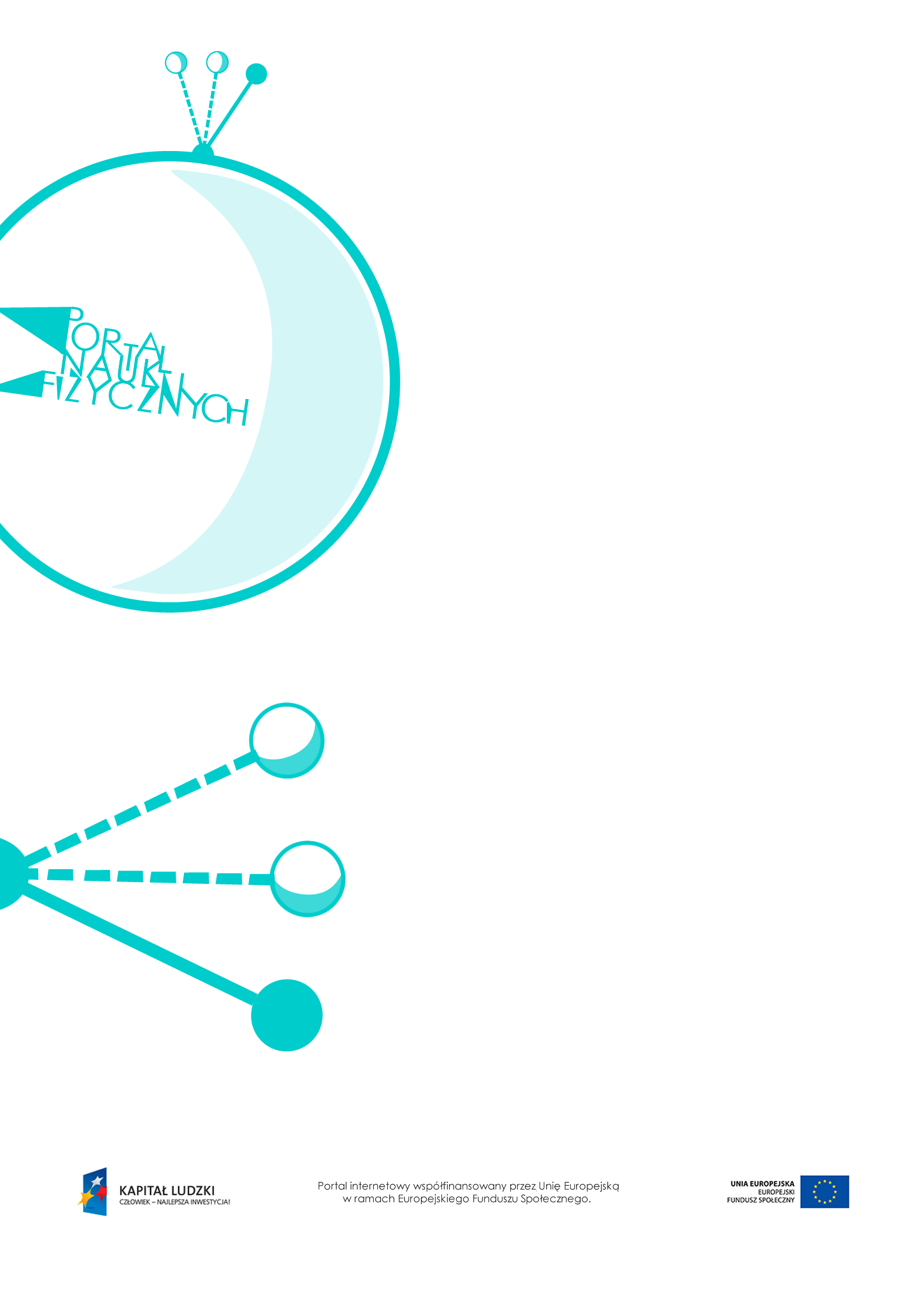 siłaSiła – scenariusz lekcjiCzas: 90 minutCele ogólne: Wprowadzenie pojęć siły i cech siły.Zapoznanie z pojęciami sił równoważących i sił wypadkowych.Ćwiczenie wykonywania prostych doświadczeń.Ćwiczenie samodzielnego formułowania wniosków z obserwowanych doświadczeń.Zapoznanie z pojęciami pozwalającymi zrozumieć zjawiska występujące w otoczeniu.Cele szczegółowe – uczeń:wymienia przykłady działania sił zaczerpnięte z codziennego życia,wskazuje przykłady sił różniących się kilkoma cechami,posługuje się graficzną interpretacją siły,posługuje się pojęciami kierunku wektora i zwrotu wektora,wyjaśnia na przykładach, że skutek działania siły zależy od jej wartości, kierunku i zwrotu,informuje, że jednostką siły jest niuton,mierzy siłę za pomocą siłomierza,porównuje siły na podstawie ich wektorów prezentowanych graficznie za pomocą strzałek,odróżnia wielkości skalarne (liczbowe) od wielkości wektorowych; podaje odpowiednie przykłady,planuje doświadczenie dotyczące badania zależności wartości siły grawitacji działającej na obciążniki zawieszone na sprężynie od liczby tych obciążników,dobiera przyrządy do doświadczenia, buduje zestaw doświadczalny,zapisuje wyniki pomiarów w formie tabeli,formułuje problem badawczy, stawia i weryfikuje hipotezy badawcze,analizuje wyniki, formułuje wniosek i opisuje zależność wskazania siłomierza od liczby obciążników,na podstawie wyników pomiarów zapisanych w tabeli rysuje w danym układzie współrzędnych wykres zależności wartości siły grawitacji działającej na zawieszone na sprężynie obciążniki od ich liczby,posługuje się proporcjonalnością prostą,posługuje się pojęciami siły wypadkowej i siły równoważącej, przedstawia te siły graficznie.Metody:pokaz,obserwacje,doświadczenia,burza mózgów,pogadanka.Formy pracy:praca zbiorowa (z całą klasą),praca indywidualna.Środki dydaktyczne:przyrządy do doświadczeń: siłomierze, odważniki, klocki z zaczepami,plansza „Siła jako wielkość wektorowa”,pokaz slajdów „Cechy sił”,„Zadania”,„Pomiar siły” (doświadczenie z arkuszem badawczym),plansza „Siły równoważące się”,symulacja „Dodawanie sił, siła wypadkowa”,tekst „Równowaga sił – doświadczenie 1.”,tekst „Równowaga sił – doświadczenie 2.”,tekst „Równowaga sił – doświadczenie 3.”,tekst „Ogólny warunek równowagi ciała”,plansza „Pytania sprawdzające”Przebieg lekcjiPytania sprawdzająceWyjaśnij, w jakich okolicznościach ciało, na które działają dwie siły, może pozostawaćw spoczynku. Rysunek przedstawia ciała i działające na nie siły. Które ciało może pozostawać nieruchome?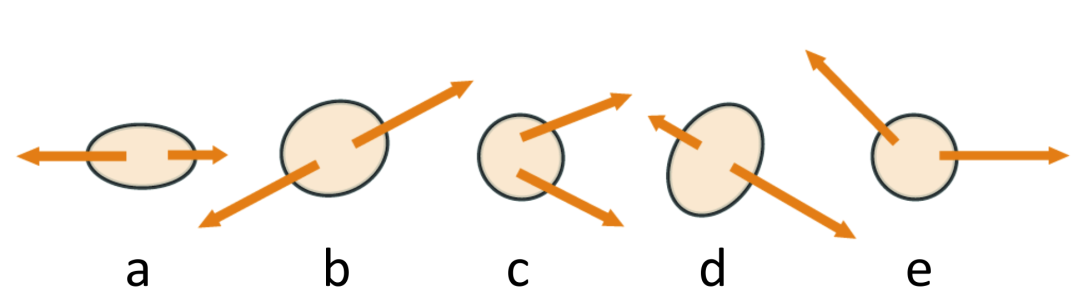 Wyjaśnij, w jakiej sytuacji siły się równoważą.Wyjaśnij, jakie siły działają na przedmiot leżący na stole, np. talerz. Jaka jest ich fizyczna natura?Wyjaśnij, w jakich okolicznościach ciało, na które działają trzy siły równoległe, może pozostawaćw spoczynku.Wyjaśnij ogólnie, kiedy ciało może pozostawać w spoczynku, jeżeli działa na nie kilka sił równoległych.Czynności nauczyciela i uczniówUwagi, wykorzystanie środków dydaktycznychRozmowa na temat działania jednych ciał na inne siły – uczniowie podają przykłady znane z codziennego życia.W zależności od przykładów podawanych przez uczniów można przypomnieć o różnych rodzajach oddziaływań i o tym, że oddziaływania mogą zachodzić na odległość lub wtedy, kiedy ciała pozostająw bezpośrednim kontakcie.Wprowadzenie pojęcia siły jako wielkości fizycznej, która służy do opisywania oddziaływania między ciałami.Wprowadzenie litery F jako symbolu oznaczającego siłę (ang. force – siła). Wyjaśnienie: strzałka nad literą F oznacza, że jest to wielkość wektorowa.Wykonanie (przez uczniów) kilku prostych doświadczeń wykazujących, że siły mogą się różnić kilkoma cechami.Omówienie wektorowego charakteru siły.Doświadczenia mogą polegać np. na przesuwaniu krzesła to w jedną, to w drugą stronę lub przemieszczaniu przedmiotów siłą o różnej wartości. Na rysunkach siłę przedstawiamy za pomocą wektora, czyli strzałki.Wprowadzenie siły jako wielkości wektorowej, która informuje nie tylkoo wielkości wzajemnego oddziaływania ciał, ale także o „stronie”, w którą ono działa.Wyjaśnienie, że nad symbolem wielkości wektorowej stawiamy strzałkę, stąd symbol opisujący siłę.Nie wprowadzamy definicji wektora; wystarczy zrozumienie, że strzałka ilustrująca działanie siły pokazuje, w którą „stronę” działa siła.Należy zwrócić uwagę na to, że każdy wektor ma cztery cechy: punkt przyłożenia, kierunek działania, wartość liczbową i zwrot.Zobrazowanie siły jako wielkości wektorowej. Wykorzystanie planszy „Siła jako wielkość wektorowa”.Warto wspomnieć o różnicach między wielkościami wektorowymi a wielkościami skalarnymi i podać odpowiednie przykłady.Wprowadzenie i omówienie jednostki siły.Nie definiujemy niutona; tę jednostkę wprowadzamy, używając porównania: 1 N to siła potrzebna do podniesienia tabliczki czekolady o masie 100 g.Zainteresowanym uczniom można zasugerować zapoznanie się z biografiąi osiągnięciami Izaaka Newtona.Omówienie sposobu pomiaru siły, wykonanie doświadczeń (przez nauczyciela i uczniów).Omówienie budowy i zasady działania siłomierza.Demonstracja siłomierza, rozdanie siłomierzy uczniom.Wykonanie prostych pomiarów, np. zawieszanie różnych przedmiotów na siłomierzu – im większa siła, tym bardziej rozciągnięta sprężynka.Dodatkowy materiał – jeśli uczniowie wywnioskują, że im większa masa wieszanego przedmiotu, tym większą siłę pokazuje siłomierz, można wstępnie wspomnieć o sile ciężkości.Omówienie budowy i zasady działania siłomierza. Wykonanie przez uczniów ćwiczeń utrwalających.Sprawdzenie umiejętności opisu siły. Wykorzystanie pokazu slajdów „Cechy sił”.Sprawdzenie umiejętności wyznaczania siły wypadkowej i równoważącej – „Zadania”.Zaprojektowanie i wykonanie przez uczniów doświadczenia wykazującego zależność siły grawitacji od liczby obciążników zawieszanych na siłomierzu.Ćwiczenie: stawiania hipotez, opisywania doświadczenia, wykonywania pomiarów, zapisywania wyników w postaci tabelii sporządzania wykresów.Samodzielne zaplanowanie arkusza badawczego lub wykorzystanie przykładowego opisu doświadczenia z arkuszem badawczym „Pomiar siły”.Wprowadzenie pojęcia siły równoważącej.Wykonywanie przez uczniów rysunków schematycznych obrazujących omawiane przykłady.Najłatwiej to wyjaśnić, stosując siłomierzei klocki z zaczepami. Omówienie na przykładach cech sił równoważących. Wykorzystanie planszy „Siły równoważące się”.Przykłady doświadczeń wraz z opisamii wyjaśnienie warunków równowagi – w tekstach: „Równowaga sił – doświadczenie 1.”, „Równowaga sił – doświadczenie 2.”, „Równowaga sił – doświadczenie 3.”, „Ogólny warunek  równowagi ciała”.Wprowadzenie pojęcia siły wypadkowej.Wykonywanie przez uczniów rysunków schematycznych ilustrujących omawiane przykłady.Jeśli siła wypadkowa jest równa 0 N, to znaczy, że siły działające na ciało się równoważą.Podawanie przykładów działania wielu sił na jedno ciało – rozpatrujemy sytuacje,w których siły działają w tę samą stronę lub w przeciwne strony.Zdolniejszym uczniom warto pokazać składanie sił działających w różnych kierunkach.Omówienie wyznaczania siły wypadkowej sił działających w tym samym kierunku lub w różnych kierunkach. Wykorzystanie symulacji „Dodawanie sił, siła wypadkowa”.Podsumowanie lekcji.Wykonanie zadań utrwalających wiedzę – „Zadania”.Przykłady pytań podsumowujących wiadomości zdobyte na lekcji – „Pytania sprawdzające”.